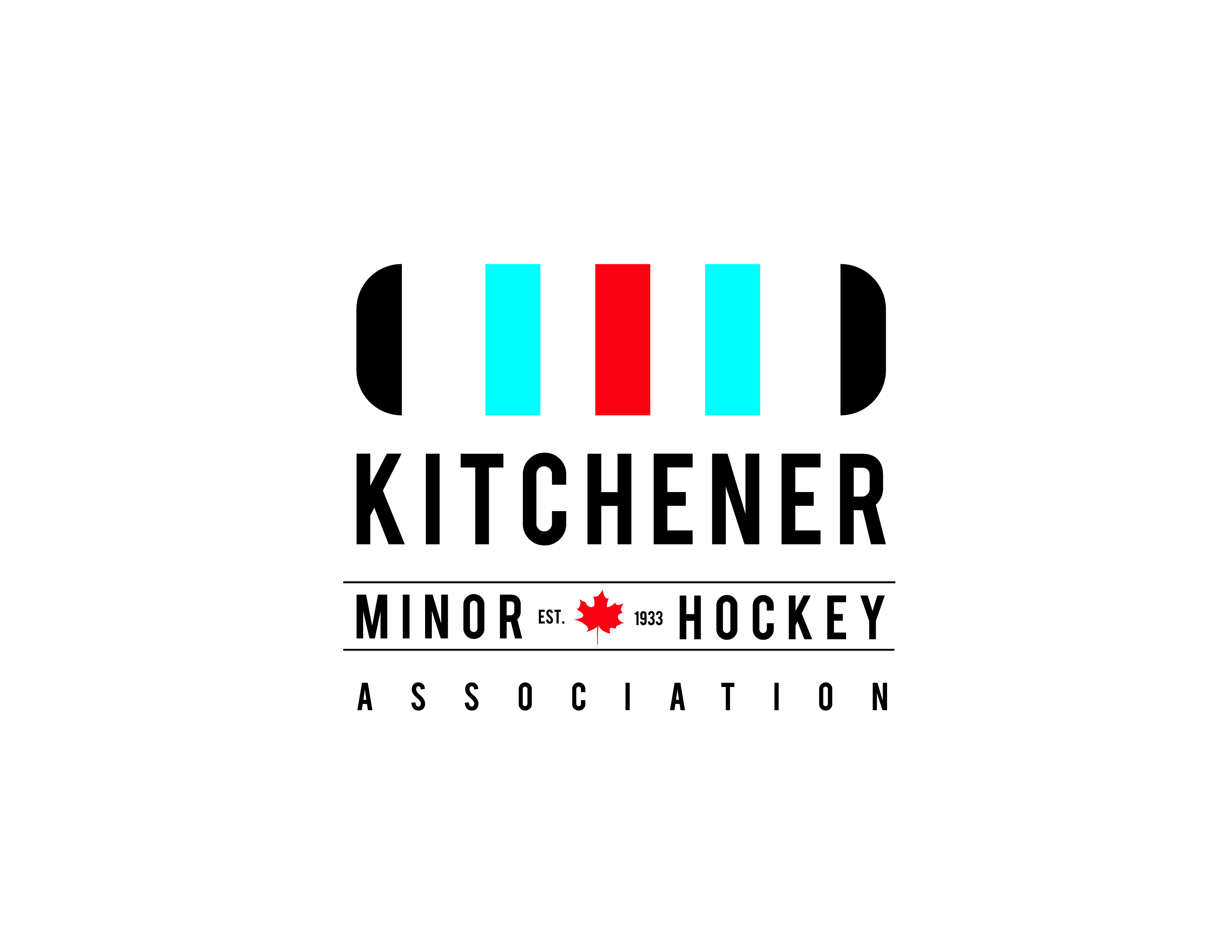 REQUEST FOR TENDER Re: Kitchener Jr. and Lady Ranger  UniformsThe Kitchener Minor Hockey Association invites you to participate in providing us with a quotation to supply the Jr. Ranger team jerseys for our Rep boys and Lady Ranger team jerseys for our girls’ teams for the upcoming 2018/19 and 2019/2020 and 2021/22 hockey seasons.  The specifications are as follows.Specs:Total of approx: 51 teams requiring uniforms divided into a 3 year cycle.  Each team requires 2 sets of jerseys, (one home and one away) Totals provided in annual breakdowns. KMHA will also require corresponding 3 colour white socks and 3 colour blue socks.   The Socks are to be knit New York Ranger Style Blue and White with corresponding striping for the novice to PeeWee age groups, and Pro style New York Rangers Blue and Whites with corresponding striping for the Minor Bantam and above age groups.  The Jersey will be a custom Kobe 6118 – H pro knit series sweater in a NHL New York Ranger style with 3 colour custom striping on the shoulders (on whites) and a contrasting v-neck yoke. The away Blue jerseys may be of equal or greater style to the stock Kobe pro-knit series 6118A.PLEASE NOTE:  Team totals are a best projection and may vary slightly based upon enrollment. KMHA reserves the right to adjust team totals by 20% up or down based upon enrollment and  will communicate no later than May 1st any changes in order numbers. All prices will be held based upon meeting these timelines. PLEASE NOTE: All jerseys marked in yellow Highlight are to be ordered as Goalie Cut Jerseys. DecorationsTwo Colour 3 inch tackle twill letters indicating ‘Rangers’ diagonally on the front of each sweater. 2nd layer zig-zaged to first, heat sealed to front of jersey, then zig-zaged in place.Twill Jr. Ranger or Lady Ranger 4 inch x 3.5 inch patches on each shoulderTwo colour 4 inch tackle twill numbers on both sleeves, 2nd layer zig-zaged to first, heat sealed to right and left sleeve of jersey, then zig-zaged in place.Two colour 12 inch Tackle Twill numbers heat sealed to back of the jersey then zig-zaged in placeCanadian Flag embroidered patch 3.75 inch x 2.25 inch on the upper right chest Three inch white one piece Velcro strip permanently affixed across the back shoulders for name barsThe sweater must include an inconspicuous marking identifying the year of supplyNumberingPlayer numbers for 19 sweater set – 4,6,7,9,10,11,14,15,16,22,23,44,55,66,77,88,91 Goaltenders – 1 & 31Player numbers for 18 sweater set – Drop 11Player numbers for 20 sweater set – add 12Jersey sizes for 2019/2020 are as follows Jersey sizes for 2020/2021 are as follows All garments are to be sorted, collated, marked and delivered in team sets by age group, complete with matching 3 colour socks. F.O.B.  KMHA equipment room.  Delivery no later than Aug 1, of each corresponding year.  Any deviation to the specified timeline requires written notification and approval from KMHA. Terms: Net 30 daysPlease submit all tenders on or before March 23rd, 2018 5:00pm in a sealed envelope or by e-mail to the attention of:Kitchener Minor Hockeyc/o Rolland Cyr135 Lennox Lewis WayKitchener, ON.N2C 0A3gm@kitchenerminorhockey.com519-579-2229 x 201519-741-6292 cellKMHA will also order a buffer of jerseys and would like to include these at our discretion for the first and/or second year. We will confirm the quantity by June of the first and/or second year.These Jerseys will have the same decorations with the exception of using the following numbers: Player numbers for 18 sweater set – 5,8,12,17,19,20,43,45,47,48,49,52,53,56,62,63 Goaltenders – 30 & 33KMHA will not be held liable for any submissions lost to cyberspace, caught in spam, or lost in the mail. All received e-mail submissions will be followed up with a received reply. It is the applicant’s responsibility to ensure their submission is received.Finalist submissions will be invited to present to KMHA. Time of presentations will be determined and communicated.  Only applicants proceeding to the presentation round will be contacted. MD 2018/193xl2xlxllmsyxlymHomeAwayMinor Atom Blue28621818Minor Atom Red28621818 Atom Blue28621818 Atom Red28621818 Minor Peewee Blue28621818 Minor Peewee Red28621818 Peewee Blue28441818 Peewee Red28441818 Minor Bantam Blue2881818 Minor Bantam Red 2881818 Bantam Blue2881818 Bantam Red2881818Minor Midget Blue21511818 Minor Midget Red21511818 Midget Blue21511818Peewee 1-Girls26821818Peewee 2-Girls26821818Midget 2 - Girls221221818Novice 1 Girls LL21061818Atom 1 Girls LL26821818Pewee 1 Girls LL26821818Bantam 1 Girls LL28441818Midget 1 Girls LL22122181820698556646840124144141st Teams 19/203xl2xlxllmsyxlymHomeAwayNovice MD Blue21061818Novice MD Red21061818Minor Atom AAA28621818Atom AAA28621818Minor Peewee AAA28621818Peewee AAA28441818Minor Bantam AAA2881818Bantam AAA2881818Minor Midget AAA21622020Midget AAA21622020Novice 1 - Girls21061818Atom 1 - Girls28621818PeeWee 1 - Girls28621818Bantam 1 - Girls2881818Midget 1 - Girls221221818Novice 1 Girls LL21061818Atom 1 Girls LL26821818Pewee 1 Girls LL26821818Bantam 1 Girls LL28441818Midget 1 Girls LL22122181816466650405264303643642nd Teams 20/213xl2xlxllmsyxlymHomeAwayNovice MD Black26101818Novice MD White21061818Minor Atom Seeded28621818Major Atom Seeded28621818Minor PeeWee Seeded Red2862181800Major PeeWee Seeded Red28441818Minor Bantam Seeded Red8101818Major Bantam Seeded Red2881818Minor Midget Seeded21521919Atom 226821818Bantam 22881818Midget 3221221919Intermediate 1221221919Senior 1221221919Novice 1 Girls LL21061818Atom 1 Girls LL26821818Pewee 1 Girls LL26821818Intermediate 1 Girls LL221221818Extras2222222216161643903232445430344344Buffer Smallest21061818Buffer Smaller28621818Buffer Small28621818Buffer28621818